Extra-Curricular Club OpportunitiesExtra-Curricular Club OpportunitiesExtra-Curricular Club OpportunitiesExtra-Curricular Club OpportunitiesExtra-Curricular Club OpportunitiesExtra-Curricular Club OpportunitiesExtra-Curricular Club OpportunitiesExtra-Curricular Club OpportunitiesExtra-Curricular Club OpportunitiesDayTimeClubClubStaff AgeWhereCostBooking Monday7.45 – 08:45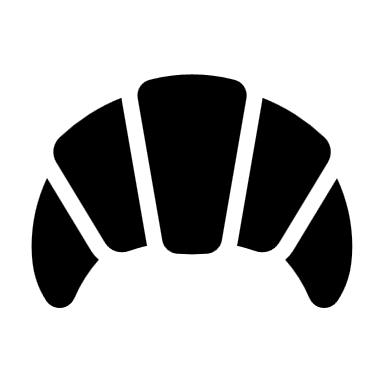 Breakfast ClubMrs Rowe and Mrs VineyReception – Year 6School Hall£4.50MCAS AppMonday12:00 - 1:00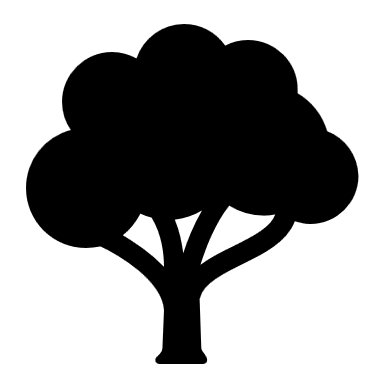 Gardening ClubMiss EylandYear 1 – Year 6By the Oak treeFreeNo need to book. Just turn up.Monday12:00 – 1:00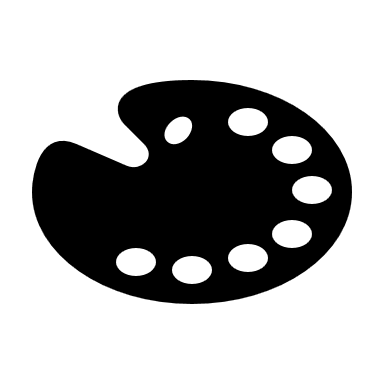 Art ClubMrs WilkinsonYear 1 – Year 6In the StudioFreeNo need to book. Just turn up.Monday12:00 – 1:00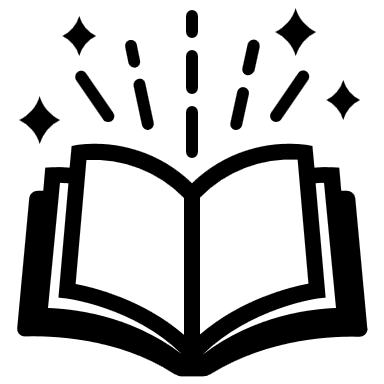 Quiet ClubMrs RoweYear 1 – Year 6LibraryFreeNo need to book. Just turn up.Monday12:00 – 1:00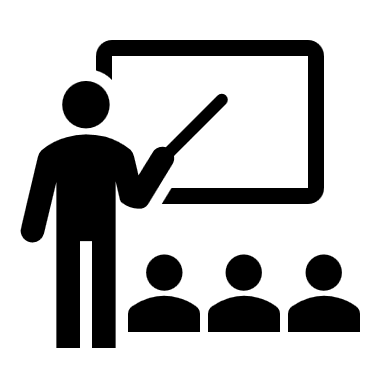 Spanish ClubMonika Year 1 – Year 6Haytor£4.50Through KidslingoMonday3:15 – 6:00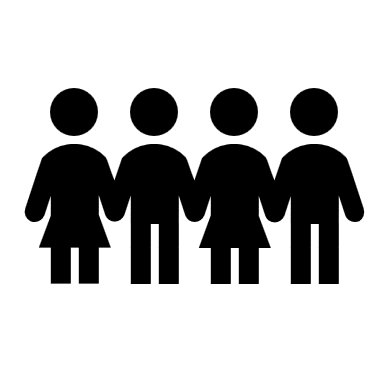 After school clubMichelle and AlanReception – Year 6Hall£9.00MCAS AppMondayThroughout the day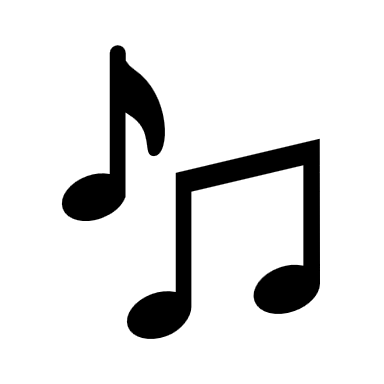 Singing lessons Mrs DuttonYear 3 – Year 6Music roomPOAMrs Dutton MondayThoughout the day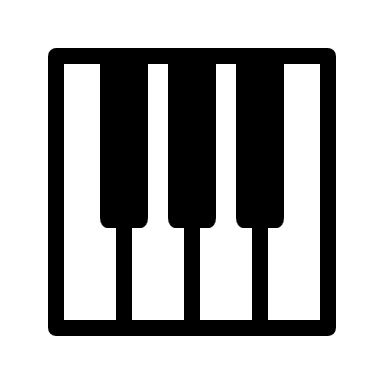 Violin & PianoMr HollingberryReception – Year 6Music roomPOAMr HollingberryTuesday7.45 – 08:45Breakfast ClubMrs Rowe and Mrs VineyReception – Year 6School Hall£4.50MCAS AppTuesday12:00 - 1:00Gardening ClubMiss EylandYear 1 – Year 6By the Oak treeFreeNo need to book. Just turn up.Tuesday12:00 – 1:00Art ClubMrs WilkinsonYear 1 – Year 6In the StudioFreeNo need to book. Just turn up.Tuesday12:00 – 1:00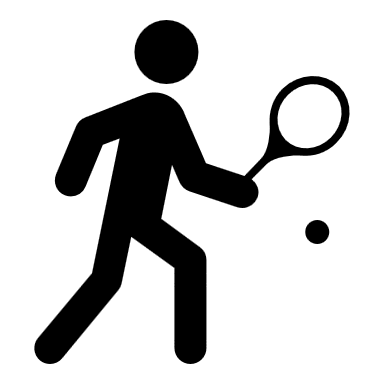 Sports ClubMr StrongeVariousPlaygroundFreeNo need to book. Just turn up.TuesdayThroughout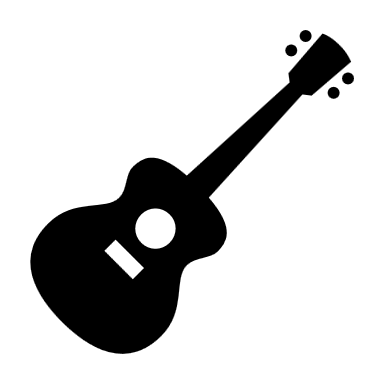 Guitar and ukuleleSteve VergeReception – Year 6Music roomsPOASteve Verge Tuesday12:00 – 1:00Quiet ClubMrs RoweYear 1 – Year 6LibraryFreeNo need to book. Just turn up.Tuesday3:15 – 6:00After school clubMichelle and AlanReception – Year 6Hall£9.00MCAS AppTuesday3:15 – 4:15Sports Club : Multi skillsMr StrongeKS1MUGA£4.80 p sessionSaints SouthwestTuesday3:15 – 4:15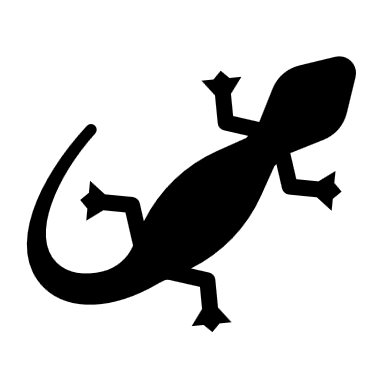 Frazoo Animal ExperienceFrazie HulbertYear 4Haytor£40 (5 sessions)See email from FrazooWednesday7.45 – 08:45Breakfast ClubMrs Rowe and Mrs VineyReception – Year 6School Hall£4.50MCAS AppWednesday12:00 – 1:00Art ClubMrs WilkinsonYear 1 – Year 6In the StudioFreeNo need to book. Just turn up.Wednesday12: 00 – 1:00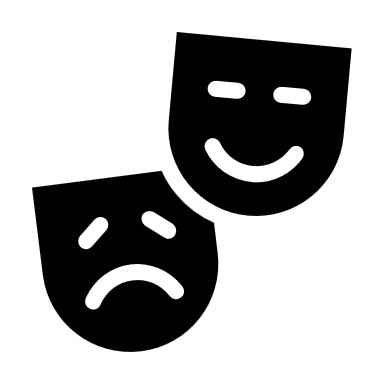 Drama ClubMrs SavageYear 1 – Year 3£5.00Mrs SavageWednesday12:30 – 1:00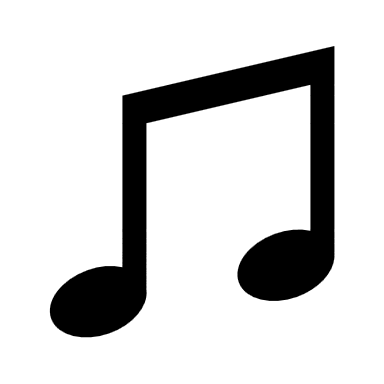 Music clubMr JonesReception – Year 6Robins classFreeMCAS AppWednesday12:00 – 1:00Quiet ClubMrs RoweYear 1 – Year 6LibraryFreeNo need to book. Just turn up.WednesdayThroughoutGuitar and ukulele lessonsSteve VergeReception – Year 6Music roomsPOASteve Verge WednesdayThroughout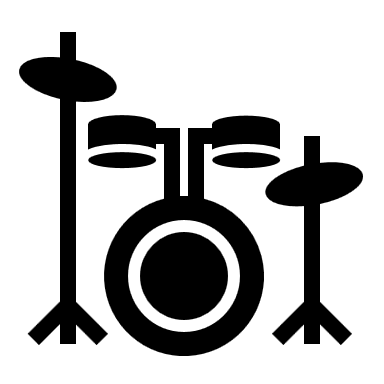 Drum lessons JohnReception – Year 6Music roomsPOAJohn Sipple Wednesday3:15 – 6:00After school clubMichelle and AlanReception – Year 6Hall£9.00MCAS AppThursdass7.45 – 08:45Breakfast ClubMrs Rowe and Mrs VineyReception – Year 6School Hall£4.50MCAS AppThursdass12:00 - 1:00Gardening ClubMiss EylandYear 1 – Year 6By the Oak treeFreeNo need to book. Just turn up.Thursdass12:00 – 1:00Art ClubMrs WilkinsonYear 1 – Year 6In the StudioFreeNo need to book. Just turn up.Thursdass12:00 – 1:00Sports ClubMr StrongeVarious PlaygroundFreeNo need to book. Just turn up.Thursdass12:00 – 1:00Quiet ClubMrs RoweYear 1 – Year 6LibraryFreeNo need to book. Just turn up.ThursdassThroughoutGuitar and ukuleleSteve VergeReception – Year 6Music roomsPOASteve Verge Thursdass3:15 – 6:00After school clubMichelle and AlanReception – Year 6Hall£9.00MCAS AppThursdass3:15 – 4:15Drama ClubMrs SavageYear 3 – Year 6£8.00Mrs SavageThursdass3:15 – 4:15Sports Club: FootballMr StrongeKS2MUGA£4.80 p sessionSaints SouthwestFriday 7.45 – 08:45Breakfast ClubMrs Rowe and Mrs VineyReception – Year 6School Hall£4.50MCAS AppFriday 12:00 - 1:00Choir clubMrs GammersmitteYear 1 – Year 6HaytorFreeMCAS AppFriday 12:00 – 1:00Art ClubMrs WilkinsonYear 1 – Year 6In the StudioFreeNo need to book. Just turn up.Friday 12:00 – 1:00Sports ClubMr StrongeVarious PlaygroundFreeNo need to book. Just turn up.Friday Throughout Piano/recorder/ flute/ clarinet/ saxophone lessonsRachel MillerReception – Year 6Music rooms£12.00 a sessionBook through Rachel MillerFriday 12:00 – 1:00Quiet ClubMrs RoweYear 1 – Year 6LibraryFreeNo need to book. Just turn up.Friday 3:15 – 6:00After school clubMichelle and AlanReception – Year 6Hall£9.00MCAS AppFriday 3:15 – 4:15Sports Club: DodgeballMr StrongeKS2MUGA£4.80 p sessionSaints Southwest